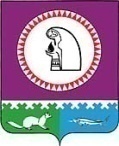 Об утверждении списка граждан,состоящих на учете в качестве нуждающихсяв жилых помещениях, предоставляемых по договорам социального найма,из муниципального жилищного фонда сельского поселения КарымкарыВ соответствии со статьей 56 Жилищного кодекса Российской Федерации, статьёй 21 Закона Ханты-Мансийского автономного округа-Югры от 06.07.2005 г. № 57-оз «О регулировании отдельных жилищных отношений в Ханты-Мансийском автономном округе-Югре» и по результатам перерегистрации граждан, состоящих на учете в качестве нуждающихся  в жилых помещениях, предоставляемых по договорам социального найма  из муниципального жилищного фонда сельского поселения Карымкары:Утвердить список граждан, состоящих на учете  в качестве нуждающихся в жилых помещениях, предоставляемых по договорам социального найма, из муниципального жилищного фонда сельского поселения Карымкары, согласно приложению.Признать утратившими силу постановление администрации сельского поселения Карымкары от 27.05.2016 г. №  134-п  «Об утверждении списка граждан, состоящих на учете в качестве нуждающихся в жилых помещениях, предоставляемых по договорам социального найма, из муниципального жилищного фонда сельского поселения Карымкары».Опубликовать  постановление в газете «Октябрьские вести» и разместить на официальном сайте сельского поселения Карымкары в сети Интернет (www.admkar.ru).Постановление вступает в силу с момента подписания.Контроль за выполнением постановления оставляю за собой.Глава  сельского поселения   Карымкары          					М. А.КлимовСогласовано: Заместитель главы администрации сельского поселения Карымкары 					                  Л.А.БаклыковаГлавный специалист по управлению муниципальной собственностью		                    администрации сельского поселения Карымкары                 		        Н.А. МудрецоваГлавный специалист по общим и юридическим вопросам                    		                       администрации сельского поселения Карымкары                                           Н.А. ФарносоваПодготовил:Мудрецова Н.А.тел. 2-33-13                                                                                                        Приложение к постановлению администрации сельского поселения Карымкары от «14» апреля 2017 г. № 62-пСписок  граждан, состоящих  на учете  нуждающихся  в улучшении  жилищных условий  по администрации сельского поселения КарымкарыАДМИНИСТРАЦИЯ СЕЛЬСКОГО ПОСЕЛЕНИЯ КАРЫМКАРЫОктябрьского районаХанты-Мансийского автономного округа - ЮгрыПОСТАНОВЛЕНИЕАДМИНИСТРАЦИЯ СЕЛЬСКОГО ПОСЕЛЕНИЯ КАРЫМКАРЫОктябрьского районаХанты-Мансийского автономного округа - ЮгрыПОСТАНОВЛЕНИЕАДМИНИСТРАЦИЯ СЕЛЬСКОГО ПОСЕЛЕНИЯ КАРЫМКАРЫОктябрьского районаХанты-Мансийского автономного округа - ЮгрыПОСТАНОВЛЕНИЕАДМИНИСТРАЦИЯ СЕЛЬСКОГО ПОСЕЛЕНИЯ КАРЫМКАРЫОктябрьского районаХанты-Мансийского автономного округа - ЮгрыПОСТАНОВЛЕНИЕАДМИНИСТРАЦИЯ СЕЛЬСКОГО ПОСЕЛЕНИЯ КАРЫМКАРЫОктябрьского районаХанты-Мансийского автономного округа - ЮгрыПОСТАНОВЛЕНИЕАДМИНИСТРАЦИЯ СЕЛЬСКОГО ПОСЕЛЕНИЯ КАРЫМКАРЫОктябрьского районаХанты-Мансийского автономного округа - ЮгрыПОСТАНОВЛЕНИЕАДМИНИСТРАЦИЯ СЕЛЬСКОГО ПОСЕЛЕНИЯ КАРЫМКАРЫОктябрьского районаХанты-Мансийского автономного округа - ЮгрыПОСТАНОВЛЕНИЕАДМИНИСТРАЦИЯ СЕЛЬСКОГО ПОСЕЛЕНИЯ КАРЫМКАРЫОктябрьского районаХанты-Мансийского автономного округа - ЮгрыПОСТАНОВЛЕНИЕАДМИНИСТРАЦИЯ СЕЛЬСКОГО ПОСЕЛЕНИЯ КАРЫМКАРЫОктябрьского районаХанты-Мансийского автономного округа - ЮгрыПОСТАНОВЛЕНИЕАДМИНИСТРАЦИЯ СЕЛЬСКОГО ПОСЕЛЕНИЯ КАРЫМКАРЫОктябрьского районаХанты-Мансийского автономного округа - ЮгрыПОСТАНОВЛЕНИЕ«14»апреля2017 г.№62-пп. Карымкарып. Карымкарып. Карымкарып. Карымкарып. Карымкарып. Карымкарып. Карымкарып. Карымкарып. Карымкарып. Карымкары№очередиФ.И.О. заявителяСостав семьи  ( Ф.И. О., родств. отношения, возраст)Место работыАдрес занимаемогожилого помещенияДата подачи заявленияОснование постановки на учетВнеочередноеВнеочередноеВнеочередноеВнеочередноеВнеочередноеВнеочередноеВнеочередное1Пермякова Ольга Владимировна, 1969г.р.Чикишев О.Е.- сын, 1970 г.р. Москвин А.- сын, 1989 г.р. Москвин В.- сын, 1991г.р.безработнаяп. Карымкары,ул. Комсомольская,д. 6 кв.3 п.1 ст.9 Закона ХМАО  «О порядке и условиях предоставления жилища в Ханты-Мансийском автономном округе» (обеспеченность  жильем менее учетной нормы на одного человека)Очердники Очердники Очердники Очердники Очердники Очердники Очердники 1Пермякова Ольга Владимировна, 1969г.р.Чикишев О.Е.- 1970 г.р.   Москвин А.- сын, 1989 г.р. Москвин В.- сын, 1991г.р.безработнаяп. Карымкары,ул. Комсомольская,д. 6 кв.3 п.1 ст.9 Закона ХМАО  «О порядке и условиях предоставления жилища в Ханты-Мансийском автономном округе» (обеспеченность  жильем менее учетной нормы на одного человека)2Юхта Вера Михайловна, 1953г.р.Юхта А.Н.- сын, 1984 г.р. Сергеева Т.В.- дочь , 1993 г.р.пенсионерп. Карымкарыул. Дорожная, д. 3 кв. 2п.1 ст.9 Закона ХМАО  «О порядке и условиях предоставления жилища в Ханты-Мансийском автономном округе» (обеспеченность  жильем менее учетной нормы на одного человека)3Павленко Юрий Андреевич, 1944г.р.Павленко Т.В.- жена, 1944 г.р, пенсионерп. Карымкарыул. Садовая, д. 2п.2 части 1 ст.29 Жилищного кодекса РСФСР      (проживание в жилом помещении, не отвечающем установленным санитарным и техническим требованиям)4Зырянов Юрий Петрович, 1946г.р.Зырянова Р.А.- жена, 1950 г.р.пенсионерп. Карымкарыул. Кедровая,д. 19 кв. 2п.2 части 1 ст.29 Жилищного кодекса РСФСР      (проживание в жилом помещении, не отвечающем установленным санитарным и техническим требованиям)5Фарносов Валерий Николаевич, 1974г.р.-----                                  безработныйп. Карымкарыул. Кольцевая,д. 7п.2 части 1 ст.29 Жилищного кодекса РСФСР (проживание в жилом помещении, не отвечающем установленным санитарным и техническим требованиям)6Петухова Наталья Александровна, 1975г.р.Петухов Ю.И.- муж, 1960 г.р. Кызылов А.Ю.- сын, 1994 г.р.Кызылов В.Ю.- сын, 1996 г.р. Петухов М.Ю.- сын, 2004 г.р. Петухов Г.Ю.- сын, 2004 г.р.ОАО «Сургутнефтегаз»п. Карымкары,ул. Пионерская,д.4, кв.2п.1 ст.9 Закона ХМАО  «О порядке и условиях предоставления жилища в Ханты-Мансийском автономном округе» (обеспеченность  жильем менее учетной нормы на одного человека)7Ламбин Александр Николаевич, 1981г.р.Жарикова А. В. – жена, 1988 г.р.Ламбин С.А. – сын, 2004 г.р.Ламбина А.А. – дочь, 2008 г.р.Ламбина Н.А. – дочь, 2013 г.р.ИП Ламбинп. Карымкарыул. Микрорайон, д.11, кв.1п.1 ст.9 Закона ХМАО  «О порядке и условиях предоставления жилища в Ханты-Мансийском автономном округе» (обеспеченность  жильем менее учетной нормы на одного человека)8Алексеева Анастасия Юрьевна, 1978г.р.Алексеев О.Г.- муж, 1967 г.р. Алексеева В.О.- дочь, 2001г.р. Алексеев О – сын, .р.безработнаяп. Карымкарыул. Микрорайон, д.4, кв.2п.1 ст.9 Закона ХМАО  «О порядке и условиях предоставления жилища в Ханты-Мансийском автономном округе» (обеспеченность  жильем менее учетной нормы на одного человека)Малоимущие поставленные на учет после  годаМалоимущие поставленные на учет после  годаМалоимущие поставленные на учет после  годаМалоимущие поставленные на учет после  годаМалоимущие поставленные на учет после  годаМалоимущие поставленные на учет после  годаМалоимущие поставленные на учет после  года9Захаренко (Жидкова) Екатерина Викторовна, .р.Тарабрин К.В. – сын, .р.Тарабрина С.В. – дочь, 2007 г.р.Захаренко А.С. – муж, 1990 г.р.ООО «Купец»п. Карымкарыул. Школьная, д. 4,кв. 330.03.2005п.1 ст.9 Закона ХМАО  «О порядке и условиях предоставления жилища в Ханты-Мансийском автономном округе» (обеспеченность  жильем менее учетной нормы на одного человека)10Ждан Лилия Николаевна,  1981г.р.Ждан И.С. – муж, 1983 г.р.Ждан А.И. – дочь, 2006 г.р.Ждан С.И. – сын, 2011 г.р.Администрация сельского поселения Карымкарып. Карымкарыул. Кольцевая, д.16пп. 1 п. 2 ст. 51 Жилищного кодекса Российской Федерации (являющиеся членами семьи нанимателя жилого помещения по договору социального найма и обеспеченные общей площадью жилого помещения на одного члена семьи менее учетной нормы)11Баландюк Татьяна Владимировна,1976 г.р.Зотов Ю.А. – сожитель, .р. Зотова В.Ю. – дочь, .р. Зотова Ю.Ю. - дочь, .р. Зотова Д.Ю. – дочь, .р.Зотова А.Ю. – дочь, 2009 г.р.МКОУ «Карымкарская СОШ»п.Карымкары,ул. Кольцевая,д.4, кв.1пп. 1 п. 2 ст. 51 Жилищного кодекса Российской Федерации (являющиеся членами семьи нанимателя жилого помещения по договору социального найма и обеспеченные общей площадью жилого помещения на одного члена семьи менее учетной нормы)12Салимова Тамара Валентиновна,1964 г.р. Юхта И.Н. – сожитель, .р.безработнаяп.Карымкары,ул. Комсомольская,д. 13, кв. 4пп. 3 п.1 ст. 51 Жилищного кодекса Российской Федерации (проживание в  помещении, не отвечающем установленным для жилых помещений требованиям)      13Сыркова Татьяна Владимировна, 1982 г.р.Хорев Д.В. – сожитель, .р. Хорев В.Д. – сын, .р.Хорев Е.Д. – сын, 2015 г.р.МКОУ «Карымкарская СОШ»п.Карымкары,ул. Комсомольская, д.14, кв. 2пп. 3 п.1 ст. 51 Жилищного кодекса Российской Федерации (проживание в  помещении, не отвечающем установленным для жилых помещений требованиям)      14Ждан Нина Борисовна,1962 г.р.------пенсионерп.Карымкары,ул. Микрорайон, д. 11, кв.2пп. 3 п.1 ст. 51 Жилищного кодекса Российской Федерации (проживание в  помещении, не отвечающем установленным для жилых помещений требованиям)      15Субарева (Салимова) Эльмира Абсаламовна,1984 г.р.Салимов Ш.В.- сын, .р. Салимова Э.В.- дочь, .р.безработнаяп.Карымкары,ул.Комсомольская, д,13, кв. 3пп. 3 п.1 ст. 51 Жилищного кодекса Российской Федерации (проживание в  помещении, не отвечающем установленным для жилых помещений требованиям)      16Мануйлова (Шиканова) Мария Анатольевна, .р.Мануйлова К.К. – дочь, .р.Мануйлов К.В. – муж, 1984 г.р.Мануйлов В.К. – сын, 2013 г.р.МП ЖКХп.Карымкары,ул. Дорожная, д.8, кв.1 пп. 1 п.2 ст. 51 Жилищного кодекса Российской Федерации (являющиеся членами семьи нанимателя жилого помещения по договору социального найма и обеспеченные общей площадью жилого помещения на одного члена семьи менее учетной нормы)      17Баландюк Михаил Сергеевич, .р.Баландюк М.А. – жена, .р. Баландюк В.М. – дочь, .р.Баландюк В.М. – сын, 2009 г.р. Баландюк В.М. – дочь, 2014 г.р.безработныйп.Карымкары,ул.Дорожная, д.1 кв.1пп. 3 п.1 ст. 51 Жилищного кодекса Российской Федерации (проживание в  помещении, не отвечающем установленным для жилых помещений требованиям)   18Кондратенко Анастасия Юрьевна,  .р.Сутягина С.Ю. – дочь, .р.Сутягина А.Ю. – дочь, 2011 г.р.ОАО «Сургутнефтегаз»п.Карымкары,ул.Горная, д.1, кв.1пп. 1 п. 2 ст. 51 Жилищного кодекса Российской Федерации (являющиеся членами семьи нанимателя жилого помещения по договору социального найма и обеспеченные общей площадью жилого помещения на одного члена семьи менее учетной нормы)19Каткова Ольга Семеновна, 1984 г.р.Ждан А.Ф. – сын, .р.; Каткова Д.С.- дочь, .р.Шиканов И.Е. – сын, 2015 г.р.БУ Октябрьская РБ филиал в п.Карымкарып.Карымкары, ул.Дорожная, д.15пп. 1 п. 2 ст. 51 Жилищного кодекса Российской Федерации (являющиеся членами семьи нанимателя жилого помещения по договору социального найма и обеспеченные общей площадью жилого помещения на одного члена семьи менее учетной нормы)20Редикульцев Владимир Николаевич, .р.Редикульцева Т.Б.- жена, 1972г.р.Редикульцев И.В. – сын, 1990г.р.Крестелёва Н.В. – дочь, 1991г.р.безработныйп.Карымкары,ул. Кедровая, д.6, кв. 5пп. 1 п.1 ст. 51 Жилищного кодекса Российской Федерации (не являющиеся нанимателями жилых помещений по договорам                                                   социального найма или членами семьи нанимателя жилого помещения по договору социального найма либо собственниками жилых помещений или членами семьи собственника жилого помещения)21Минина Анна Владимировна, .р.Минина Г.С., дочь – .р.ОАО «Сургутнефтегаз»п.Карымкары,ул. Ленина, д. 20пп. 1 п. 2 ст. 51 Жилищного кодекса Российской Федерации (являющиеся членами семьи нанимателя жилого помещения по договору социального найма и обеспеченные общей площадью жилого помещения на одного члена семьи менее учетной нормы)22Демидова (Родькина) Татьяна Владимировна, 1976 г.р.Шинаева Е.С. – дочь, 1994 г.р. Шакунова С.А. – дочь, 1999 г.р.Стрижак И.А. – сын, 2002 г.р.Стрижак А.А. – сын, 2006 г.р.Демидова А.Е. - дочь, 2014 г.р.ОАО«Сургутнефтегаз»п.Карымкары, ул. Кедровая, д. 16, кв. 317.10.2011пп. 1 п. 2 ст. 51 Жилищного кодекса Российской Федерации (являющиеся членами семьи нанимателя жилого помещения по договору социального найма и обеспеченные общей площадью жилого помещения на одного члена семьи менее учетной нормы)23Шило Валерий Станиславович, 1956 г.р.Шило Т.И., 1967 г.р.- жена; Шило Е.В., 1989 г.р.- дочь; Шило Р.В., 2000 г.р. – дочьПенсионер п.Карымкары      ул. Совхозная, д. 3, кв. 228.12.2012пп. 1 п.1 ст. 51 Жилищного кодекса Российской Федерации (не являющиеся нанимателями жилых помещений по договорам                                                   социального найма или членами семьи нанимателя жилого помещения по договору социального найма либо собственниками жилых помещений или членами семьи собственника жилого помещения)24Зотова Анна Юрьевна, 1992 г.р.Власова Д.Е., 2013 г.р. – дочь;АО «РИТЭК»ул. Садовая, д.1, кв.111.06.2013п.1 ст. 9 Закона ХМАО «О порядке и условиях предоставления жилища в Ханты-Мансийском автономном округе» (обеспеченность жильем менее учетной нормы на одного человека)   25Мануйлова Алена Владимировна 1992 г.р.Мануйлов А.А., 2011 г.р. – сын;Безработнаяул.Дорожная, д.1422.08.2013п.1 ст. 9 Закона ХМАО «О порядке и условиях предоставления жилища в Ханты-Мансийском автономном округе» (обеспеченность жильем менее учетной нормы на одного человека)   26Фомин Николай Геннадьевич 1988 г.р.Фомина А.В., 1986 г.р. – жена; Фомина Н.Н., 2011 г.р. – дочь;Фомин Я.Н., 2013 г.р. – сын.Фомина А.Н., 2015 г.р. – дочь.ОАО «Сургутнефтегаз»ул.Кедровая,   д.12 кв.122.08.2013п.1 ст. 9 Закона ХМАО «О порядке и условиях предоставления жилища в Ханты-Мансийском автономном округе» (обеспеченность жильем менее учетной нормы на одного человека)   27Лихачева Виктория Викторовна, 1988 г.рЛихачев М.В., 2012 г.р. – сын;ОАО «Сургутнефтегаз»ул.Кедровая, д.13а, кв.127.12.2013п.1 ст. 9 Закона ХМАО «О порядке и условиях предоставления жилища в Ханты-Мансийском автономном округе» (обеспеченность жильем менее учетной нормы на одного человека)   28Шило Ольга Андреевна, 1980 г.р.Шило А.А., 1998 г.р.- дочь; Шило К.С., 2003 г.р.- сын; МКОУ «Карымкарская средняя общеобразовательная школа»п.Карымкары, ул.Ленина, д.45, кв.212.12.2014п.1 ст. 9 Закона ХМАО «О порядке и условиях предоставления жилища в Ханты-Мансийском автономном округе» (обеспеченность жильем менее учетной нормы на одного человека)   29Столбова Анна Валерьевна, 1989г.р.-----безработнаяп.Карымкары, пер.Парковый, д.3, кв.112.12.2014п.1 ст. 9 Закона ХМАО «О порядке и условиях предоставления жилища в Ханты-Мансийском автономном округе» (обеспеченность жильем менее учетной нормы на одного человека); п.2 части 1 ст.29 Жилищного кодекса РСФСР      (проживание в жилом помещении, не отвечающем установленным санитарным и техническим требованиям)  30Самочерных Ольга Анатольевна, 1995 г.р.Самочерных А.А., 2013 г.р.- дочь Самочерных А.А., 2015 г.р. - сынбезработнаяп.Карымкары, ул.Кедровая, д.25, кв.329.10.2015п.1 ст. 9 Закона ХМАО «О порядке и условиях предоставления жилища в Ханты-Мансийском автономном округе» (обеспеченность жильем менее учетной нормы на одного человека)   31Утенкова Светлана Александровна, 1966 г.р.-----безработнаяп.Карымкары, ул.Дорожная, д.9Б12.05.2016п.1 ст. 9 Закона ХМАО «О порядке и условиях предоставления жилища в Ханты-Мансийском автономном округе» (обеспеченность жильем менее учетной нормы на одного человека)   32Фролова Юлия Владимировна, 1983 г.р.дочь - Баранова М.Г., 2006 г.р.дочь – Фролова В.В., 2010 г.р.безработнаяп.Карымкары, ул.Кедровая, д.28, кв.412.05.2016пп. 3 п.1 ст. 51 Жилищного кодекса Российской Федерации (проживание в  помещении, не отвечающем установленным для жилых помещений требованиям)      33Баландюк Валентна Ануфриевна, 1954 г.р.______пенсионерп.Карымкары, ул.Горная, д.1029.12.2016пп. 1 п.1 ст. 51 Жилищного кодекса Российской Федерации (не являющиеся нанимателями жилых помещений по договорам                                                   социального найма или членами семьи нанимателя жилого помещения по договору социального найма либо собственниками жилых помещений или членами семьи собственника жилого помещения)